Physical Wellness And Health Instructor:  Amy BishopPhone: (616) 786-1043Email:  bishopa@westottawa.netInstructor Availability:  30 minutes prior to the start of school each day; also available after school Monday-Friday by appointment.  Course Description:Physical Wellness/Health will provide students with the knowledge, skills, fitness, and attitude necessary to lead a healthy lifestyle.  This class will support making good choices to improve health, maintain fitness, and prevent disease.  Health Topics:Nutrition, Weight Control, and FitnessUSDA Food Guide Pyramid/MyPlateEssential Nutrients Physical ActivityHigh Risk Behaviors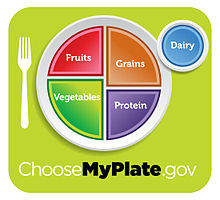 TobaccoAlcoholDrugsReproductive HealthPubertyMale and female reproductive systemConception and fetal development HIV/AIDS and other STD’s CausesSymptoms EffectsTreatment Prevention Physical Wellness Activities:         *Activities in this course may include, but are not limited to the following:Rules/Expectations:Be in your assigned squad ready for class when the tardy bell rings.Participate in class for the entire period.Turn in assignments on time.Positive Attitude/Behavior: Students must exhibit a positive attitude and good behavior every dayRespect for teacher, classmates, and self is required.  Bullying, abuse, and harassment will NOT be tolerated!Students must show good character and act appropriately at all times to receive full credit.  If a student was absent it is their responsibility to find out what was missed. Bring notebook and pen/pencil to every class.  Dress out: Students are expected to dress out in appropriate clothing unless in the health classroom.  Appropriate clothing: tennis shoes, shorts, athletic pants, t-shirts, sweat shirt. *School dress code will remain in effect Students must supply their own lock for their gym locker.  Students are responsible for the security of clothes and valuables left in the locker room. Grading:  You will be graded on the following components:Class participation (30%)Students obtain a point value for each class period.  Between 0 and 5 points are earned based on the following components:The student comes to class prepared and on time. The student was an active and motivated participant.  The student listened and followed directions and rules.The student demonstrated a cooperative attitude.The student completed all assignments and/or expectations.Test/Quizzes and Written Work/Projects (70%)Test and/or quizzes are usually given for each activity unit and health topic.  Students who are absent on the day of a test/quiz are expected to make-up the test within two days of returning to school. Attendance/Make-up Work:An excused absence must be made up with a make-up assignment.  This will either be a 30-minute workout prior to school or after school with a scheduled teacher monitor or by completing a written assignment provided by the teacher.  Health Textbook/Resources:There is no text for this class.  Materials used are handouts and student notes.  The Parent Advisory Committee and West Ottawa Board of Education approve all materials used in Health.  SoccerSwimmingTennisFitness GramVolleyballFitness/WeightliftingLacrosseBasketball